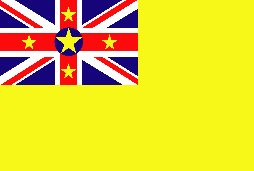 NIUE SHIP REGISTRY 079903Tel: +65 6226-2001  Email:info@niueship.comWebsite: https://niueship.comNIUE SHIP REGISTRY 079903Tel: +65 6226-2001  Email:info@niueship.comWebsite: https://niueship.comNIUE SHIP REGISTRY 079903Tel: +65 6226-2001  Email:info@niueship.comWebsite: https://niueship.comNIUE SHIP REGISTRY 079903Tel: +65 6226-2001  Email:info@niueship.comWebsite: https://niueship.comNIUE SHIP REGISTRY 079903Tel: +65 6226-2001  Email:info@niueship.comWebsite: https://niueship.comNIUE SHIP REGISTRY 079903Tel: +65 6226-2001  Email:info@niueship.comWebsite: https://niueship.comNIUE SHIP REGISTRY 079903Tel: +65 6226-2001  Email:info@niueship.comWebsite: https://niueship.comNIUE SHIP REGISTRY 079903Tel: +65 6226-2001  Email:info@niueship.comWebsite: https://niueship.comNIUE SHIP REGISTRY 079903Tel: +65 6226-2001  Email:info@niueship.comWebsite: https://niueship.comNIUE SHIP REGISTRY 079903Tel: +65 6226-2001  Email:info@niueship.comWebsite: https://niueship.comNIUE SHIP REGISTRY 079903Tel: +65 6226-2001  Email:info@niueship.comWebsite: https://niueship.comNIUE SHIP REGISTRY 079903Tel: +65 6226-2001  Email:info@niueship.comWebsite: https://niueship.comNIUE SHIP REGISTRY 079903Tel: +65 6226-2001  Email:info@niueship.comWebsite: https://niueship.comNIUE SHIP REGISTRY 079903Tel: +65 6226-2001  Email:info@niueship.comWebsite: https://niueship.comNIUE SHIP REGISTRY 079903Tel: +65 6226-2001  Email:info@niueship.comWebsite: https://niueship.comCREW MEDICAL RECORD (Form CMR)-Confidential Document-Case Number:             CREW MEDICAL RECORD (Form CMR)-Confidential Document-Case Number:             CREW MEDICAL RECORD (Form CMR)-Confidential Document-Case Number:             CREW MEDICAL RECORD (Form CMR)-Confidential Document-Case Number:             CREW MEDICAL RECORD (Form CMR)-Confidential Document-Case Number:             CREW MEDICAL RECORD (Form CMR)-Confidential Document-Case Number:             CREW MEDICAL RECORD (Form CMR)-Confidential Document-Case Number:             CREW MEDICAL RECORD (Form CMR)-Confidential Document-Case Number:             CREW MEDICAL RECORD (Form CMR)-Confidential Document-Case Number:             CREW MEDICAL RECORD (Form CMR)-Confidential Document-Case Number:             CREW MEDICAL RECORD (Form CMR)-Confidential Document-Case Number:             CREW MEDICAL RECORD (Form CMR)-Confidential Document-Case Number:             CREW MEDICAL RECORD (Form CMR)-Confidential Document-Case Number:             CREW MEDICAL RECORD (Form CMR)-Confidential Document-Case Number:             CREW MEDICAL RECORD (Form CMR)-Confidential Document-Case Number:             CREW MEDICAL RECORD (Form CMR)-Confidential Document-Case Number:             CREW MEDICAL RECORD (Form CMR)-Confidential Document-Case Number:             CREW MEDICAL RECORD (Form CMR)-Confidential Document-Case Number:             CREW MEDICAL RECORD (Form CMR)-Confidential Document-Case Number:             CREW MEDICAL RECORD (Form CMR)-Confidential Document-Case Number:             CREW MEDICAL RECORD (for Injury / illness etc.)CREW MEDICAL RECORD (for Injury / illness etc.)CREW MEDICAL RECORD (for Injury / illness etc.)CREW MEDICAL RECORD (for Injury / illness etc.)CREW MEDICAL RECORD (for Injury / illness etc.)CREW MEDICAL RECORD (for Injury / illness etc.)CREW MEDICAL RECORD (for Injury / illness etc.)CREW MEDICAL RECORD (for Injury / illness etc.)CREW MEDICAL RECORD (for Injury / illness etc.)CREW MEDICAL RECORD (for Injury / illness etc.)CREW MEDICAL RECORD (for Injury / illness etc.)CREW MEDICAL RECORD (for Injury / illness etc.)CREW MEDICAL RECORD (for Injury / illness etc.)CREW MEDICAL RECORD (for Injury / illness etc.)CREW MEDICAL RECORD (for Injury / illness etc.)CREW MEDICAL RECORD (for Injury / illness etc.)CREW MEDICAL RECORD (for Injury / illness etc.)CREW MEDICAL RECORD (for Injury / illness etc.)CREW MEDICAL RECORD (for Injury / illness etc.)CREW MEDICAL RECORD (for Injury / illness etc.)Vessel NameVessel NameVessel NameVessel NameVessel NameVessel NameVessel NameVessel NameVessel NameVessel NameVoyage NumberVoyage NumberVoyage NumberVoyage NumberCabin / Crew NumberCabin / Crew NumberCabin / Crew NumberCabin / Crew NumberCabin / Crew NumberCabin / Crew NumberStatus Passenger  Crew   Other :      Status Passenger  Crew   Other :      Status Passenger  Crew   Other :      Status Passenger  Crew   Other :      Status Passenger  Crew   Other :      Status Passenger  Crew   Other :      Status Passenger  Crew   Other :      Status Passenger  Crew   Other :      Status Passenger  Crew   Other :      Status Passenger  Crew   Other :      Status Passenger  Crew   Other :      Status Passenger  Crew   Other :      Name (Last, First, Middle)Name (Last, First, Middle)Name (Last, First, Middle)Name (Last, First, Middle)Name (Last, First, Middle)Name (Last, First, Middle)NationalityNationalityAddressAddressAddressAddressAddressAddressAddressAddressAddressAddressAddressAddressAddressBirth DateBirth DateBirth DateBirth DateBirth DatePassport / ID NumberPassport / ID NumberHome Phone NumberHome Phone NumberHome Phone NumberHome Phone NumberHome Phone NumberHome Phone NumberHome Phone NumberHome Phone NumberHome Phone NumberHome Phone NumberHome Phone NumberHome Phone NumberDateDateTimeTimeTimeTimeTimeTimeHISTORY PRESENT ILLNESS / INJURYHISTORY PRESENT ILLNESS / INJURYHISTORY PRESENT ILLNESS / INJURYHISTORY PRESENT ILLNESS / INJURYHISTORY PRESENT ILLNESS / INJURYHISTORY PRESENT ILLNESS / INJURYHISTORY PRESENT ILLNESS / INJURYHISTORY PRESENT ILLNESS / INJURYHISTORY PRESENT ILLNESS / INJURYHISTORY PRESENT ILLNESS / INJURYHISTORY PRESENT ILLNESS / INJURYHISTORY PRESENT ILLNESS / INJURYHISTORY PRESENT ILLNESS / INJURYVITAL SIGNSVITAL SIGNSVITAL SIGNSVITAL SIGNSVITAL SIGNSVITAL SIGNSVITAL SIGNSAge:Age:Age:Gender: Gender: Gender: Gender: Gender: CC:CC:CC:CC:CC:Blood Pressure:Blood Pressure:Pulse:Pulse:Pulse:Pulse:Temperature (F/C):PAST HISTORYPAST HISTORYPAST HISTORYPAST HISTORYPAST HISTORYPAST HISTORYPAST HISTORYPAST HISTORYPAST HISTORYPAST HISTORYPAST HISTORYPAST HISTORYPAST HISTORYMEDICATIONMEDICATIONMEDICATIONMEDICATIONMEDICATIONMEDICATIONMEDICATION(CAD, MI, HTN, CHF, Arthritis, DM, CVA, PUD, TAH etc)(CAD, MI, HTN, CHF, Arthritis, DM, CVA, PUD, TAH etc)(CAD, MI, HTN, CHF, Arthritis, DM, CVA, PUD, TAH etc)(CAD, MI, HTN, CHF, Arthritis, DM, CVA, PUD, TAH etc)(CAD, MI, HTN, CHF, Arthritis, DM, CVA, PUD, TAH etc)(CAD, MI, HTN, CHF, Arthritis, DM, CVA, PUD, TAH etc)(CAD, MI, HTN, CHF, Arthritis, DM, CVA, PUD, TAH etc)(CAD, MI, HTN, CHF, Arthritis, DM, CVA, PUD, TAH etc)(CAD, MI, HTN, CHF, Arthritis, DM, CVA, PUD, TAH etc)(CAD, MI, HTN, CHF, Arthritis, DM, CVA, PUD, TAH etc)(CAD, MI, HTN, CHF, Arthritis, DM, CVA, PUD, TAH etc)(CAD, MI, HTN, CHF, Arthritis, DM, CVA, PUD, TAH etc)(CAD, MI, HTN, CHF, Arthritis, DM, CVA, PUD, TAH etc)(Type, Quantity, Time)(Type, Quantity, Time)(Type, Quantity, Time)(Type, Quantity, Time)(Type, Quantity, Time)(Type, Quantity, Time)(Type, Quantity, Time)ALLERGIESALLERGIESALLERGIESALLERGIESALLERGIESALLERGIESALLERGIESALLERGIESALLERGIESALLERGIESALLERGIESALLERGIESALLERGIESLMPLMPLMPTETANUSTETANUSTETANUSTETANUSMEDICAL TESTSMEDICAL TESTSMEDICAL TESTSMEDICAL TESTSMEDICAL TESTSMEDICAL TESTSMEDICAL TESTSMEDICAL TESTSMEDICAL TESTSMEDICAL TESTSMEDICAL TESTSMEDICAL TESTSMEDICAL TESTSMEDICAL TREATMENTS MEDICAL TREATMENTS MEDICAL TREATMENTS MEDICAL TREATMENTS MEDICAL TREATMENTS MEDICAL TREATMENTS MEDICAL TREATMENTS  BHCG BHCG Electrolytes Electrolytes Electrolytes Electrolytes Electrolytes ABG      FIO2:      % ABG      FIO2:      % ABG      FIO2:      % ABG      FIO2:      % ABG      FIO2:      % ABG      FIO2:      % dT 0.5cc IM dT 0.5cc IM dT 0.5cc IM Bun Bun Glucose Glucose Glucose Glucose Glucose Amylase / Lipase Amylase / Lipase Amylase / Lipase Amylase / Lipase Amylase / Lipase Amylase / Lipase IV Type / Rate:       IV Type / Rate:       IV Type / Rate:       CBC CBC KUB KUB KUB KUB KUB CPK and CPK-MB CPK and CPK-MB CPK and CPK-MB CPK and CPK-MB CPK and CPK-MB CPK and CPK-MB Monitor / Tele Monitor / Tele Monitor / Tele Creatinine Creatinine Platelets Platelets Platelets Platelets Platelets Flat / Erect Abdomen Flat / Erect Abdomen Flat / Erect Abdomen Flat / Erect Abdomen Flat / Erect Abdomen Flat / Erect Abdomen Inhaler Treatment Inhaler Treatment Inhaler Treatment CXR CXR PT / PTT PT / PTT PT / PTT PT / PTT PT / PTT Liver Profile Liver Profile Liver Profile Liver Profile Liver Profile Liver Profile Hypertet 250 UI IM Hypertet 250 UI IM Hypertet 250 UI IM EKG EKG Troponin Troponin Troponin Troponin Troponin Urine / Dipstick Urine / Dipstick Urine / Dipstick Urine / Dipstick Urine / Dipstick Urine / Dipstick 02 02 02 Pulse Oximetry Pulse Oximetry Pulse OximetryPHYSICAL EXAMPHYSICAL EXAMPHYSICAL EXAMPHYSICAL EXAMPHYSICAL EXAMPHYSICAL EXAMPHYSICAL EXAMPHYSICAL EXAMPHYSICAL EXAMPHYSICAL EXAMPHYSICAL EXAMPHYSICAL EXAMPHYSICAL EXAMGENERALGENERALGENERALGENERALGENERALGENERALGENERALBP:P:P:P:RR:RR:TEMP:TEMP:TEMP:TEMP:TEMP:PULSE OXY:PULSE OXY:Well developed, nourished, in                                                distress. Yes         NoWell developed, nourished, in                                                distress. Yes         NoWell developed, nourished, in                                                distress. Yes         NoWell developed, nourished, in                                                distress. Yes         NoWell developed, nourished, in                                                distress. Yes         NoWell developed, nourished, in                                                distress. Yes         NoWell developed, nourished, in                                                distress. Yes         NoHEENTHEENTHEENTHEENTHEENTHEENTHEENTHEENTHEENTHEENTHEENTHEENTHEENTNECKNECKNECKNECKNECKNECKNECKHead atraumatic. PERRL EOM’s intake. Nystagmus. Anicteric. Sharp discs. Throat clear. TM’s clear.Mucosa:  Moist       Dry       Pink       PaleHead atraumatic. PERRL EOM’s intake. Nystagmus. Anicteric. Sharp discs. Throat clear. TM’s clear.Mucosa:  Moist       Dry       Pink       PaleHead atraumatic. PERRL EOM’s intake. Nystagmus. Anicteric. Sharp discs. Throat clear. TM’s clear.Mucosa:  Moist       Dry       Pink       PaleHead atraumatic. PERRL EOM’s intake. Nystagmus. Anicteric. Sharp discs. Throat clear. TM’s clear.Mucosa:  Moist       Dry       Pink       PaleHead atraumatic. PERRL EOM’s intake. Nystagmus. Anicteric. Sharp discs. Throat clear. TM’s clear.Mucosa:  Moist       Dry       Pink       PaleHead atraumatic. PERRL EOM’s intake. Nystagmus. Anicteric. Sharp discs. Throat clear. TM’s clear.Mucosa:  Moist       Dry       Pink       PaleHead atraumatic. PERRL EOM’s intake. Nystagmus. Anicteric. Sharp discs. Throat clear. TM’s clear.Mucosa:  Moist       Dry       Pink       PaleHead atraumatic. PERRL EOM’s intake. Nystagmus. Anicteric. Sharp discs. Throat clear. TM’s clear.Mucosa:  Moist       Dry       Pink       PaleHead atraumatic. PERRL EOM’s intake. Nystagmus. Anicteric. Sharp discs. Throat clear. TM’s clear.Mucosa:  Moist       Dry       Pink       PaleHead atraumatic. PERRL EOM’s intake. Nystagmus. Anicteric. Sharp discs. Throat clear. TM’s clear.Mucosa:  Moist       Dry       Pink       PaleHead atraumatic. PERRL EOM’s intake. Nystagmus. Anicteric. Sharp discs. Throat clear. TM’s clear.Mucosa:  Moist       Dry       Pink       PaleHead atraumatic. PERRL EOM’s intake. Nystagmus. Anicteric. Sharp discs. Throat clear. TM’s clear.Mucosa:  Moist       Dry       Pink       PaleHead atraumatic. PERRL EOM’s intake. Nystagmus. Anicteric. Sharp discs. Throat clear. TM’s clear.Mucosa:  Moist       Dry       Pink       PaleSupple. Kernigs. Brudzinski. JVD. Stridor.Supple. Kernigs. Brudzinski. JVD. Stridor.Supple. Kernigs. Brudzinski. JVD. Stridor.Supple. Kernigs. Brudzinski. JVD. Stridor.Supple. Kernigs. Brudzinski. JVD. Stridor.Supple. Kernigs. Brudzinski. JVD. Stridor.Supple. Kernigs. Brudzinski. JVD. Stridor.CHESTCHESTCHESTCHESTCHESTCHESTCHESTCHESTCHESTCHESTCHESTCHESTCHESTCVCVCVCVCVCVCVClear breath sounds. Normal expansion. No wheezing, rales.Clear breath sounds. Normal expansion. No wheezing, rales.Clear breath sounds. Normal expansion. No wheezing, rales.Clear breath sounds. Normal expansion. No wheezing, rales.Clear breath sounds. Normal expansion. No wheezing, rales.Clear breath sounds. Normal expansion. No wheezing, rales.Clear breath sounds. Normal expansion. No wheezing, rales.Clear breath sounds. Normal expansion. No wheezing, rales.Clear breath sounds. Normal expansion. No wheezing, rales.Clear breath sounds. Normal expansion. No wheezing, rales.Clear breath sounds. Normal expansion. No wheezing, rales.Clear breath sounds. Normal expansion. No wheezing, rales.Clear breath sounds. Normal expansion. No wheezing, rales.PMII 4th ICS MCL. No gallop, murmurs. Regular rhythmPMII 4th ICS MCL. No gallop, murmurs. Regular rhythmPMII 4th ICS MCL. No gallop, murmurs. Regular rhythmPMII 4th ICS MCL. No gallop, murmurs. Regular rhythmPMII 4th ICS MCL. No gallop, murmurs. Regular rhythmPMII 4th ICS MCL. No gallop, murmurs. Regular rhythmPMII 4th ICS MCL. No gallop, murmurs. Regular rhythmABDABDABDABDABDABDABDABDABDABDABDABDABDGU / GYNGU / GYNGU / GYNGU / GYNGU / GYNGU / GYNGU / GYNNon-distended:Non-distended:Bowel sounds: Bowel sounds: Bowel sounds: Bowel sounds: Bowel sounds: Bowel sounds: Bowel sounds: Soft. Tenderness:Soft. Tenderness:Soft. Tenderness:Soft. Tenderness:Flank Pain: L         R         NoneFlank Pain: L         R         NoneFlank Pain: L         R         NoneFlank Pain: L         R         NoneHernias L         R         NoneHernias L         R         NoneHernias L         R         NoneRovsing. Rebound. Guarding. Organomegaly: Rovsing. Rebound. Guarding. Organomegaly: Rovsing. Rebound. Guarding. Organomegaly: Rovsing. Rebound. Guarding. Organomegaly: Rovsing. Rebound. Guarding. Organomegaly: Rovsing. Rebound. Guarding. Organomegaly: Rovsing. Rebound. Guarding. Organomegaly: Rovsing. Rebound. Guarding. Organomegaly: Rovsing. Rebound. Guarding. Organomegaly: Rovsing. Rebound. Guarding. Organomegaly: Rovsing. Rebound. Guarding. Organomegaly: Rovsing. Rebound. Guarding. Organomegaly: Rovsing. Rebound. Guarding. Organomegaly: Hemmocult Stool: Pos     Neg    Color:                                         Hemmocult Stool: Pos     Neg    Color:                                         Hemmocult Stool: Pos     Neg    Color:                                         Hemmocult Stool: Pos     Neg    Color:                                         Normal Genitalia. Testes Descended / TenderNormal Genitalia. Testes Descended / TenderNormal Genitalia. Testes Descended / TenderEXTEXTEXTEXTEXTEXTEXTEXTEXTEXTEXTEXTEXTNEURONEURONEURONEURONEURONEURONEUROCyanosis. Clubbing. Edema. Deformities: Cyanosis. Clubbing. Edema. Deformities: Cyanosis. Clubbing. Edema. Deformities: Cyanosis. Clubbing. Edema. Deformities: Cyanosis. Clubbing. Edema. Deformities: Cyanosis. Clubbing. Edema. Deformities: Cyanosis. Clubbing. Edema. Deformities: Cyanosis. Clubbing. Edema. Deformities: Cyanosis. Clubbing. Edema. Deformities: Cyanosis. Clubbing. Edema. Deformities: Cyanosis. Clubbing. Edema. Deformities: Cyanosis. Clubbing. Edema. Deformities: Cyanosis. Clubbing. Edema. Deformities: Patient is alert, attentive, cooperative. Oriented to person, situation, place and time. DTR’s symmetric.Goal-oriented conversation. Clear speech. Coordinates well. Moves face and all four extremities symmetrically.Patient is alert, attentive, cooperative. Oriented to person, situation, place and time. DTR’s symmetric.Goal-oriented conversation. Clear speech. Coordinates well. Moves face and all four extremities symmetrically.Patient is alert, attentive, cooperative. Oriented to person, situation, place and time. DTR’s symmetric.Goal-oriented conversation. Clear speech. Coordinates well. Moves face and all four extremities symmetrically.Patient is alert, attentive, cooperative. Oriented to person, situation, place and time. DTR’s symmetric.Goal-oriented conversation. Clear speech. Coordinates well. Moves face and all four extremities symmetrically.Patient is alert, attentive, cooperative. Oriented to person, situation, place and time. DTR’s symmetric.Goal-oriented conversation. Clear speech. Coordinates well. Moves face and all four extremities symmetrically.Patient is alert, attentive, cooperative. Oriented to person, situation, place and time. DTR’s symmetric.Goal-oriented conversation. Clear speech. Coordinates well. Moves face and all four extremities symmetrically.Patient is alert, attentive, cooperative. Oriented to person, situation, place and time. DTR’s symmetric.Goal-oriented conversation. Clear speech. Coordinates well. Moves face and all four extremities symmetrically.SKINSKINSKINSKINEKGEKGEKGGood turgor, no rashes. Diaphoretic, warm, dry.Good turgor, no rashes. Diaphoretic, warm, dry.Good turgor, no rashes. Diaphoretic, warm, dry.Good turgor, no rashes. Diaphoretic, warm, dry.Rhythm:Rate:Impression:LAB RESULTSLAB RESULTSLAB RESULTSLAB RESULTSX-RAYX-RAYX-RAYINTERPRETATIONINTERPRETATIONINTERPRETATIONINTERPRETATIONpHO2CO2FIO2     %Amy / LipaseCK/MB/TroponinOtherOtherU/AU/AU/AU/ATELEMEDICAL ADVICE RECEIVEDTELEMEDICAL ADVICE RECEIVEDTELEMEDICAL ADVICE RECEIVEDTELEMEDICAL ADVICE RECEIVEDTELEMEDICAL ADVICE RECEIVEDTELEMEDICAL ADVICE RECEIVEDTELEMEDICAL ADVICE RECEIVEDFINAL DIAGNOSISFINAL DIAGNOSISFINAL DIAGNOSISFINAL DIAGNOSISINSTRUCTIONS / REFERRALINSTRUCTIONS / REFERRALINSTRUCTIONS / REFERRALMAY RETURN TO DUTY:      MAY RETURN TO DUTY:      MAY RETURN TO DUTY:      MAY RETURN TO DUTY:       Return ASAP if worsening in your condition. Return ASAP if worsening in your condition. Return ASAP if worsening in your condition.